ACTA.05---------------H. Ayuntamiento de Santa María del Oro, Jalisco.------------------------------Acta de  Sesión ordinaria de H. Ayuntamiento No.5-----------------------------------En  el  Municipio de Santa María del oro, Jalisco. Siendo las 13:00 trece horas del día 04 cuatro de diciembre  del 2015 año dos mil quince, bajo Articulo 115 de la Constitución Política de los Estados Unidos Mexicanos, en su fracción I, como de los artículo 2, 3,  10, 28, 29, 32 de la  Ley de Gobierno y la Administración Pública Municipal del Estado de Jalisco, se reunieron en la Sala de sesiones del Palacio Municipal, los C.C Eleazar Medina Chávez, presidente Municipal, Fortunato Sandoval Farías Sindico y los regidores C.C. Angélica María Barajas Vaca, Leonel González Barajas, Alma Rosa López Chávez, Benjamín Chávez Mendoza, Mayra Adelaida Chávez Chávez, Israel Sandoval Rodríguez, J. Joaquín Cisneros Carranza, María del Consuelo Valencia García y Gerónimo López Jiménez  Con el objeto de celebrar la quinta sesión de H Ayuntamiento con carácter de ordinaria, a la que fueron previamente convocados.----------------------------------------------------------------------------------------------------------------------------------------------------------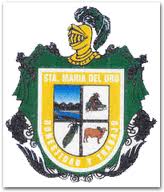 --------Acto seguido, el Sindico del Ayuntamiento, C. Fortunato Sandoval Farías, manifiesta que existe quórum legal para sesionar. En uso de la voz el Presidente Municipal, Eleazar Medina Chávez, declara: “el inicio de la Sesión”.-------------------------------------------------------------------------------------------------A continuación el Secretario General y Sindico del Ayuntamiento, el C. Fortunato Sandoval Farías Da lectura a la propuesta de orden del día.-------- ---------------------------------------------------------------------------------------------------------------------------------------------------------------------------------------------------------------Punto primero: Palabras de bienvenida, Lista de asistencia y declaración de quórum legal.-----------------------------------------------------------------------------------------------------------------------------------------------------------------------------------------------Punto segundo: Lectura del acta anterior,  como de su ratificación.----- ------------------------------------------------------------------------------------------------------------------------------------------------------------------------------------------------------------------Punto tercero: Aprobación de la sesión ordinaria celebrada el día  4 cuatro del mes de  diciembre del  año dos mil quince 2015.-----------------------------------------------------------------------------------------------------------------------------Punto cuarto: El C. Eleazar Medina Chávez somete aprobación al H. Ayuntamiento, el pago del cheque No. 2874 a nombre de Eleazar medina Chávez, Por la cantidad de $ 12,585.00 (doce mil quinientos ochenta y  cinco  mil pesos 00/100 M.N.), por concepto de pago de facturas anexas al citado cheque  que amparan los diferentes gastos tales como: combustible, refacciones menores para maquinaria entre otros, correspondiente al mes de noviembre del 2015.---------------------------------------------- -------------------------------------------------------------------------------------------------------------------------Punto quinto: el C. Eleazar Medina Chávez somete aprobación al H. Ayuntamiento, el pago de cheque No. 2876 a nombre de Eleazar Medina Chávez, Por la cantidad de $ 25,059.67 (veinte cinco mil cincuenta y nueve pesos sesenta y siete centavos 67/100 M.N.). Por concepto del pago de facturas anexas al citado cheque que amparan los diferentes gastos tales como: combustible hospedaje, alimentos ,medicamentos, refacciones menores de maquinaria pesada, órdenes de pago por concepto de limpieza de carretera correspondiente al mes de noviembre del 2015.------------------------------------------------------------------------------------------------------------------------------------------------------------------------Punto sexto: El C. Eleazar Medina Chávez somete aprobación al H. Ayuntamiento, el pago de cheque No.2877, Por la cantidad de $ 29,883.01 (veinte nueve mil ochocientos ochenta y tres  pesos un centavo 01/100 M.N.) a nombre de Alonso López López, por concepto de pago facturas anexas al citado cheque que amparan los diferentes gastos tales como: combustible autopartes ,alimentos, comidas a diferentes personas , recargas a celular boletos de transportes de camión, juego de sellos, servicios de llantas, por reparación de piezas pequeñas de moto conformadora, orden de pago por concepto de limpieza todo, correspondiente al mes de noviembre del 2015. -------------------------------------------------------------------------------------------------------------------------------------------Punto séptimo: El C. Eleazar Medina Chávez somete aprobación al H. Ayuntamiento, el pago de cheque no.2878, Por la cantidad de $ 21,570.97 (veinte un mil quinientos setenta pesos noventa y siete centavos 97/100 M.N.).,a nombre de Alonso López López por concepto de pago de facturas anexas al citado cheque que amparan los diferentes gastos tales como: combustible alimentos medicamentos, y órdenes de pago. Correspondientes al mes de noviembre de 2015.----------------------------------------------------------------------------------------------------------------------------------------------------------------------------Punto octavo: El C. Eleazar Medina Chávez somete aprobación al H. Ayuntamiento, el pago de cheque no.2880, Por la cantidad de $ 8,000.00 (ocho mil pesos 00/100 M.N.).  por concepto de pago nomina a trabajadores de limpieza de las calles de la cabecera municipal correspondientes al mes de Octubre de 2015.----------------------------------------------------------------------------------------------------------------------------------------------------------------------------Punto noveno: El C. Eleazar Medina Chávez somete aprobación al H. Ayuntamiento, el pago de cheque No. 2881. Por la cantidad de $ 17,470.40 (diecisiete mil cuatrocientos setenta pesos cuarenta centavos 40/100 M.N.). a nombre de Jesús Sandoval López, por concepto del pago de la canasta básica, correspondiente al mes de Noviembre de 2015.----------------------------------------------------------------------------------------------------------------------------------------------------------------------------Punto decimo: El C. Eleazar Medina Chávez somete aprobación al H. Ayuntamiento,  cheque No. 2882. Por la cantidad de $24,383.52 (veinte cuatro mil trescientos ochenta y tres  pesos 52/100 M.N.). a nombre de J. Jesús Sandoval López por concepto de pago: de canasta básica, hospedajes, artículos de limpieza, entre otros.---------------------------------------------------------------------------------------------------------------------------------------------------------------Punto décimo primero: El C. Eleazar Medina Chávez somete aprobación al H. Ayuntamiento, cheque No. 2883. Por la cantidad de $ 21,257.56 (veintiún mil doscientos cincuenta y siete pesos 56/100 M.N.). a nombre de J. Jesús Sandoval López por concepto de pago: de canasta básica, lubricantes, garrafones de agua, productos varios, entre otros.---------------------------------------------------------------------------------------------------------------------------------------------------------------Punto décimo segundo: El C. Eleazar Medina Chávez somete aprobación al H. Ayuntamiento, el pago de cheque No.2884 a nombre de Rigoberto Farías Sandoval, Por la cantidad de $ 9,172.38 (nueve mil ciento setenta y dos pesos  38/100 M.N.). Por concepto del pago: de combustible alimentos y el pago de exámenes de devor. -------------------------------------------------------------------------------------------------------------------Punto décimo tercero: El C. Eleazar Medina Chávez  somete aprobación al H. Ayuntamiento, el pago de cheque No.2885.Por la cantidad de $ 36,185.00 (treinta y seis mil ciento ochenta y cinco mil pesos 00/100 M.N.).a nombre de COMISIÓN FEDERAL DE ELECTRICIDAD por concepto de pago de energía eléctrica.--------------------------------------------------------------------------------------------------------------------------------------------------------------------------------------------------------Punto décimo cuarto: El C. Eleazar Medina Chávez  somete aprobación al H. Ayuntamiento, el pago de cheque No.2886. Por la cantidad de $ 233,648.80 (doscientos treinta y tres mil seiscientos cuarenta y ocho pesos 80/100 M.N.). Por concepto de pago de  nomina de trabajadores permanentes correspondiente al mes de noviembre del 2015.----------------------------------------------------------------------------------------------------------------Punto décimo quinto: El C. Eleazar Medina Chávez  somete aprobación al H. Ayuntamiento, el pago de cheque No.2887.Por la cantidad de $ 13,600.00 (trece mil seiscientos pesos 00/100 M.N.). Por el pago de arrendamiento de diferentes locales para el buen funcionamiento del ayuntamiento.--------------------------------------------------------------------------------------------------------------------------Punto décimo sexto: El C. Eleazar Medina Chávez  somete aprobación al H. Ayuntamiento, el pago de cheque No. 2888, Por la cantidad de $ 8,000.00 (ocho mil pesos 00/100 M.N.) a nombre de Alonso López López, por concepto de pago de arrendamiento de terreno para usos diferentes del Ayuntamiento.------------------------------------------------------------------------------------------------------------------------------------------------------------------------------Punto décimo séptimo: El C. Eleazar Medina Chávez  somete aprobación al H. Ayuntamiento, el pago de cheque No.2890, Por la cantidad de $ 32,000.00 (treinta y dos mil pesos 00/100 M.N.). Por concepto de apoyo a personas de bajos recursos.--------------------------------------------------------------------------------------------------------------------------------------------------------------------------------------------Punto décimo octavo: El C. Eleazar Medina Chávez  somete aprobación al H. Ayuntamiento, el pago de cheque No.2891, Por la cantidad de $ 127,714.00 (ciento veintisiete mil setecientos catorce  pesos 00/100 M.N.).  a nombre de Alonso López López, por concepto de pago de nomina de trabajadores eventuales.-------------------------------------------------------------------------------------------------------------------------------------------------------------------------------------------Punto décimo noveno: El C. Eleazar Medina Chávez  somete aprobación al H. Ayuntamiento, el pago cheque No.2892, Por la cantidad de $ 10,000.00 (diez mil  pesos 00/100 M.N.). A nombre de Alonso lopez lopez, por concepto de pago de trabajadores encargados de la limpieza de las calles y jardín principal.--------------------------------------------------------------------------------------------------------------------------------Punto vigésimo: El C. Eleazar Medina Chávez  somete aprobación al H. Ayuntamiento, el pago de cheque No.2893, Por la cantidad de $ 18,000.00 (dieciocho mil pesos 00/100 M.N.). a nombre de Alonso lopez lopez, por concepto de pago apoyos para estudiantes que se encuentran en las diferentes ciudades inscritos en instituciones educativas.------------------------------------------------------------------------------------------------------------------------------------------------------------------------------Punto vigésimo primero: El C. Eleazar Medina Chávez  somete aprobación al H. Ayuntamiento, el pago de  cheque No. 2894, Por la cantidad de 8,000.00 (ocho mil pesos 00/100 M.N.). Por el pago a los maestros que elaboran en las instituciones educativas de la  secundaria en la localidad de la aurora.----------------------------------------------------------------------------------------------------------------------------Punto vigésimo segundo: El C. Eleazar Medina Chávez  somete aprobación al H. Ayuntamiento, el pago de cheque No. 2896. Por la cantidad de $ 20,931.00 (veinte mil novecientos treinta y un pesos 00/100 M.N.). Por concepto de pago a maestros de base que laboran en la Preparatoria Manuel M. Dieguez.-------------------------------------------------------------------------------------------------------------------------------------------------------------------------------------------------Punto vigésimo tercero: El C. Eleazar Medina Chávez  somete aprobación al H. Ayuntamiento, el pago de cheque No.2897. Por la cantidad de $30,000.00 (treinta mil pesos 00/100.M.N.).A nombre de Alonso López López, por concepto de pago de facturas anexas al citado cheque que ampara los diferentes gastos que son combustibles, viáticos entre otros.-------------------------------------------------------------------------------------------------------------------------------Punto vigésimo cuarto: El C. Eleazar Medina Chávez  somete aprobación al H. Ayuntamiento, el pago de cheque No.2898. Por la cantidad de $7,320.00 (siete mil trescientos veinte   pesos 00/100.M.N.).A nombre de Alonso López López, por concepto de pago de: los maestros que laboran en la institución de la escuela preparatoria Manuel m Diéguez.--------------------------------------------------------------------------------------------------------------------------------Punto vigésimo quinto: El C. Eleazar Medina Chávez  somete aprobación al H. Ayuntamiento, el pago de cheque No.2899. Por la cantidad de $5,964.26 (cinco mil novecientos sesenta y cuatro pesos 26/100.M.N.).A nombre de Rigoberto Farías Sandoval, por concepto de pago de: facturas anexas al citado cheque  que amparan los diferentes gastos como combustible alimentos telefonía celular, transportes entre otros. .-----------------------------------------------------------------------------------------------------------Punto vigésimo sexto: El C. Eleazar Medina Chávez  somete aprobación al H. Ayuntamiento, el pago de cheque No.2901. Por la cantidad de $29,300.62 (veinte nueve mil trescientos  pesos 62/100.M.N.).A nombre de Eleazar Medina Chavez, por concepto de pago de: facturas anexas al citado cheque  que amparan los diferentes gastos como combustible alimentos telefonía celular, transportes, refacciones pequeñas de maquinaria, entre otros. .----------------------------------------------------------------------------------------------------- ------Punto vigésimo séptimo: El C. Eleazar Medina Chávez  somete aprobación al H. Ayuntamiento, el pago de cheque No.2902. Por la cantidad de 5,100.00 (cinco mil cien  pesos 00/100.M.N.).A nombre de Alonso López López, por concepto de pago de: trabajadores que realizaron un baño a personas de bajos recursos en la localidad de los aguacates.-------------------------------------------------------------------------------------------------------------------------------Punto vigésimo octavo: El C. Eleazar Medina Chávez  somete aprobación al H. Ayuntamiento, el pago de la transferencia No. 9691240, Por la cantidad de $ 58,050.00 (cincuenta y ocho mil cincuenta pesos 00/100 M.N.). A nombre de Luis Bautista Zepeda por concepto de pago: de combustible para  maquinaria que se encuentra en nuestro municipio...--------------------------------------------------------------------------------------------------------------------Punto vigésimo noveno: El C. Eleazar Medina Chávez  somete aprobación al H. Ayuntamiento, el pago de la transferencia no. 9691245, Por la cantidad de $7,102.53 (siete mil ciento dos pesos 53/100 M.N.).  a nombre de Oscar Alejandro Arambula Orozco, Por concepto de pago de: refacciones pequeñas de maquinaria  que se encuentran en nuestro municipio funcionando.-------------------------------------------------------------------------------------------------------------------------------------------------------------------------------------------Punto  trigésimo: El C. Eleazar Medina Chávez  somete aprobación al H. Ayuntamiento, el pago de la transferencia No.9691242, a nombre de MARUBENI MAQUINARIAS MÉXICO SA. DE CV, Por la cantidad de $10,543.07 (diez mil quinientos cuarenta y tres pesos 07/100 M.N.) por concepto de pago de: refacciones pequeñas de maquinaria komatzu que opera dentro de nuestro municipio.---------------------------------------------------------------------------------------------------------------------------Punto  trigésimo primero: El C. Eleazar Medina Chávez somete aprobación al H. Ayuntamiento, el pago de la transferencia No. 6112366, a nombre de: Pablo Alberto Martínez Andrade, Por la cantidad de $5,220.00  (cinco mil doscientos veinte pesos 00/100 M.N.) por concepto de pago de servicio de mantenimiento a maquinaria komatzu que opera dentro de nuestro municipio.-----------------------------------------------------------------------------------------------------------------Punto trigésimo segundo: El C. Eleazar Medina Chávez  somete aprobación al H. Ayuntamiento, el pago de la transferencia No.6112371 a nombre de Pablo Alberto Martínez Andrade, Por la cantidad de $1,740.00 (mil setecientos cuarenta pesos 00/100 M.N.) por concepto de pago de mantenimiento de retro excavadora que opera dentro de nuestro municipio. .-------------------------------------------------------------------------------------------------------------------------------------------------------------------------------Punto trigésimo tercero: El C. Eleazar Medina Chávez  somete aprobación al H. Ayuntamiento, el pago de la transferencia No.9660284, a nombre de DISTRIBUIDORA DE COMBUSTIBLES MAZATL S.A DE C.V, Por la cantidad de $10,000.00 (DIEZ MIL pesos 00/100 M.N.) por concepto de pago de combustible para maquinaria que se encuentra operando dentro de nuestro municipio.-----------------------------------------------------------------------------------------------------------------------------------------------------------------------------------------Punto trigésimo cuarto: El C. Eleazar Medina Chávez  somete aprobación al H. Ayuntamiento, el pago de la transferencia No.6262462, a nombre de CHÁVEZ AZPEITA SA DE CV, Por la cantidad de $50,420.00 (Cincuenta mil cuatrocientos veinte pesos 00/100 M.N.) por concepto de pago de combustible refacciones pequeñas para maquinaria que se encuentra operando para el ayuntamiento. ------------------------------------------------------------------------------------------------------------------------------------------------------Punto trigésimo quinto: El C. Eleazar Medina Chávez  somete aprobación al H. Ayuntamiento, el pago de la transferencia No.6318991. A nombre de Enrique Benavides Mejía, Por la cantidad de $85,762.38 (ochenta y cinco mil setecientos sesenta y dos pesos 38/100 M.N.) por concepto de pago de registro factura  que quedo pendiente de pagar en pasivo de proveedores en la administración 2012-2015 para la obra denominada  “construcción de línea eléctrica la higuera – santa rosa municipio de Santa María Del Oro Jalisco”. ------------------------------------------------------------------------------------------------------------------------------------------------------Punto trigésimo sexto: El C. Eleazar Medina Chávez  somete aprobación al H. Ayuntamiento, el pago de la transferencia No.6318012. A nombre de Enrique Benavides Mejía, Por la cantidad de $342,969.27 (trescientos cuarenta y dos mil novecientos sesenta y nueve pesos 27/100 M.N.) por concepto de pago de registro factura  que quedo pendiente de pagar en pasivo de proveedores en la administración 2012-2015 para la obra denominada  “construcción de 21 techos firmes en varias localidades del municipio de Santa María Del Oro “. ------------------------------------------------------------------------------------------------------------------------------------------------------Punto trigésimo séptimo: El C. Eleazar Medina Chávez  somete aprobación al H. Ayuntamiento, el pago de la transferencia No.16732729. A nombre de Secretaría De Hacienda Y Crédito Público, Por la cantidad de $67,262.00 (sesenta y siete mil doscientos sesenta y dos pesos 60/100 M.N.) por concepto de pago de ISR retenciones por salario correspondientes al mes de noviembre de 2015. ------------------------------------------------------------------------------------------------------------------------------------------------------Punto trigésimo octavo: El C. Eleazar Medina Chávez  somete aprobación al H. Ayuntamiento, el pago de la transferencia No.6329847. A nombre de ABARROTES Y LÁCTEOS ROMA SA DE CV, Por la cantidad de $2,731.60 (dos mil setecientos treinta y uno pesos 60/100 M.N.) por concepto de pago de productos alimenticios. ------------------------------------------------------------------------------------------------------------------------------------------------------Punto trigésimo noveno: El C. Eleazar Medina Chávez  somete aprobación al H. Ayuntamiento, el pago de la transferencia No.6329850. A nombre de la MERCED DE SAHUAYO SA DE CV, Por la cantidad de $4,525.00 (cuatro mil quinientos veinte cinco pesos 00/100 M.N.) por concepto de pago de aguas y refrescos para las personas que nos visitan de las diferentes dependencias. ------------------------------------------------------------------------------------------------------------------------------------------------------Punto cuadragésimo: El C. Eleazar Medina Chávez  somete aprobación al H. Ayuntamiento, el pago de la transferencia No.7775608. A nombre de la  DISTRIBUIDORA DE LLANTAS LINOENBLA SA DE CV, Por la cantidad de $2,886.00 (dos mil ocho cientos ochenta y seis pesos 00/100 M.N.) por concepto de pago de amortiguadores delanteros KYB alineación y mano de obra cambry 2012. ------------------------------------------------------------------------------------------------------------------------------------------------------Punto cuadragésimo primero: El C. Eleazar Medina Chávez  somete aprobación al H. Ayuntamiento, el pago de la transferencia No.7775621. A nombre de Enrique García Jiménez, Por la cantidad de $1,682.00 (mil seiscientos ochenta y dos  pesos 00/100 M.N.) por concepto de pago de mantenimiento a impresoras que están al servicio dentro de la institución. ---------------------------Punto cuadragésimo segundo: El C. Eleazar Medina Chávez  somete aprobación al H. Ayuntamiento, el pago de la transferencia No.7775633. A nombre de Enrique García Jiménez, Por la cantidad de $7,099.20 (siete mil noventa y nueve pesos 20/100 M.N.) por concepto de pago de tintas tóneres  para impresiones para el servicio de este ayuntamiento. ---------------------------Punto cuadragésimo tercero: El C. Eleazar Medina Chávez  somete aprobación al H. Ayuntamiento, el pago de la transferencia No.7775641. A nombre de ABARROTES Y LÁCTEOS ROMA SA DE CV, Por la cantidad de $4,519.60 (cuatro mil quinientos  diez y nueve pesos 60/100 M.N.) por concepto de pago de productos alimenticios para personal de seguridad pública. ---------------------------Punto cuadragésimo cuarto: El C. Eleazar Medina Chávez  somete aprobación al H. Ayuntamiento, el pago de la transferencia No.7775648. A nombre de ABARROTES Y LÁCTEOS ROMA SA DE CV, Por la cantidad de $3,216.70 (tres mil doscientos diez y seis pesos 70/100 M.N.) por concepto de pago de productos alimenticios para personal de diferentes Secretarias que nos acompañan. ---------------------------Punto cuadragésimo quinto: El C. Eleazar Medina Chávez  somete aprobación al H. Ayuntamiento, el pago de la transferencia No.7775654. A nombre de ABARROTES Y LÁCTEOS ROMA SA DE CV, Por la cantidad de $2850.40 (dos mil ocho cientos cincuenta pesos 40/100 M.N.) por concepto de pago de productos alimenticios para personal de obra pública. ---------------------------Punto cuadragésimo sexto: El C. Eleazar Medina Chávez  somete aprobación al H. Ayuntamiento, el pago de la transferencia No.7809386. A nombre de Luis Bautista Zepeda, Por la cantidad de $52,096.00 (cincuenta y dos mil noventa y seis 00/100 M.N.) por concepto de pago de combustibles maquinaria y vehículos que operan dentro de nuestro Ayuntamiento. ---------------------------Punto cuadragésimo séptimo: El C. Eleazar Medina Chávez  somete aprobación al H. Ayuntamiento, el pago de la transferencia No. 6378983 a nombre de Audon Sánchez Ochoa, Por la cantidad de $8,215.60 (ocho mil doscientos quince  pesos 60/100 M.N.) por concepto de pago de director de protección civil referente al mes de octubre de 2015..-------------------------------------------------------------------------------------------------------------------------------------------------------------------------------------------------------Punto cuadragésimo octavo: El C. Eleazar Medina Chávez  somete aprobación al H. Ayuntamiento, el pago de la transferencia No.7781736. A nombre de Juan Ramón Sánchez Sánchez, Por la cantidad de $9,129.20 (nueve mil ciento veinte nueve pesos 20/100 M.N.) por concepto de pago de elaboraciones de sellos oficiales necesarios para el funcionamiento del Ayuntamiento. ---------------------------Punto cuadragésimo noveno: El C. Eleazar Medina Chávez  somete aprobación al H. Ayuntamiento, el pago de la transferencia No.7781739. A nombre de Delia González Nieto, Por la cantidad de $11,408.00 (once mil cuatrocientos ocho pesos 00/100 M.N.) por concepto de pago de herramientas menores  y material destinado al uso de parques y jardines de esta localidad. ---------------------------Punto quincuagésimo: El C. Eleazar Medina Chávez  somete aprobación al H. Ayuntamiento, el pago de la transferencia No.4582161. A nombre de Albert de Jesús Guillen, Por la cantidad de $8,120.00 (ocho mil ciento veinte pesos 00/100 M.N.) por concepto de pago de sport notas informativas comentarios reportajes  transmitidos por radio MASS jalisco. ---------------------------Punto quincuagésimo primero: El C. Eleazar Medina Chávez  somete aprobación al H. Ayuntamiento, el pago de la transferencia No.7796887. A nombre de David Chávez Orta, Por la cantidad de $1,750.00 (mil setecientos cincuenta pesos 00/100 M.N.) por concepto de pago de mantenimiento a vehículos del Ayuntamiento. ---------------------------Punto quincuagésimo segundo: El C. Eleazar Medina Chávez  somete aprobación al H. Ayuntamiento, el pago de la transferencia No.7781733. A nombre de LUIS FERNANDO CONTRERAS RODRÍGUEZ, Por la cantidad de $14,202.99, (catorce mil doscientos dos pesos 99/100 M.N.) por concepto de pago de Llantas y refacciones y servicio de mantenimiento a vehículos del Ayuntamiento. ---------------------------Punto quincuagésimo tercero: El C. Eleazar Medina Chávez  somete aprobación al H. Ayuntamiento, el pago de la transferencia No.7781731. A nombre de LUIS FERNANDO CONTRERAS RODRÍGUEZ, Por la cantidad de $9,069.99, (nueve mil sesenta y nueve pesos 99/100 M.N.) por concepto de pago de Llantas y refacciones y servicio de mantenimiento a vehículos del Ayuntamiento. ------------------------------------------------------------------------------------------------------------------ ------Punto quincuagésimo cuarto: El C. Eleazar Medina Chávez  somete aprobación al H. Ayuntamiento, el pago de la transferencia No. 6378983 a nombre de Audon Sánchez Ochoa, Por la cantidad de $8,215.60 (ocho mil doscientos quince  pesos 60/100 M.N.) por concepto de pago de director de protección civil referente al mes de noviembre  de 2015----------------------------------------------------------------------------------- ------Punto quincuagésimo quinto: El C. Eleazar Medina Chávez  somete aprobación al H. Ayuntamiento, el pago de la transferencia No.6054413. A nombre de Sistema DIF Municipal, Por la cantidad de $75,000.00, (setenta y cinco mil pesos 00/100 M.N.) por concepto de pago de subsidio a Sistema DIF Municipal. ---------------------------Punto quincuagésimo sexto: El C. Eleazar Medina Chávez  somete aprobación al H. Ayuntamiento, el pago de la transferencia No. 8016455 a nombre de Edmundo Soto Montes, Por la cantidad de $9,000.00 (nueve  mil   pesos 00/100 M.N.) por concepto de pago de demandas laborales al Ayuntamiento referente al mes de noviembre  de 2015.----------------------------------------------------------------------------------- ------Punto quincuagésimo séptimo: El C. Eleazar Medina Chávez  somete aprobación al H. Ayuntamiento, el pago de cheque No.0033. Por la cantidad de 35,248.50 (treinta y cinco mil doscientos cuarenta y ocho  pesos 50/100.M.N.).A nombre de Alonso López López, por concepto de pago de: nomina de policías de la primera quincena de noviembre de 2015.-----------------------------------------------------------------------------------------------------------Punto quincuagésimo octavo: El C. Eleazar Medina Chávez  somete aprobación al H. Ayuntamiento, el pago de cheque No.0034. Por la cantidad de 35,248.50 (treinta y cinco mil doscientos cuarenta y ocho  pesos 50/100.M.N.).A nombre de Alonso López López por concepto de pago de: nomina de policías de la segunda  quincena de noviembre de 2015.-----------------------------------------------------------------------------------------------------------Punto quincuagésimo noveno: El C. Eleazar Medina Chávez  somete aprobación al H. Ayuntamiento, el pago de cheque No.0036. Por la cantidad de 18,599.80 (diez y ocho mil quinientos noventa y nueve pesos 80/100.M.N.).A nombre de Alonso López López, por concepto de pago de: nomina de policías y protección civil, trabajadores de confianza correspondiente al mes de  noviembre de 2015.-----------------------------------------------------------------------------------------------------------Punto sexagésimo: El C. Eleazar Medina Chávez  somete aprobación al H. Ayuntamiento, el pago de la transferencia No. Por la cantidad de $230,079.40 (doscientos treinta mil setenta y nueve pesos 40/100 M.N.) por concepto de pago de nomina a diferentes trabajadores en forma electrónica, que elaboran dentro de este ayuntamiento.-------------------------------------------------------------------------------------------------------------------------------------------------------------------------------------------------------Punto sexagésimo primero: El C. Eleazar Medina Chávez  somete aprobación al H. Ayuntamiento, para que durante la administración 2015-2018 se efectué el pago por medio de nomina a trabajadores eventuales como albañil por la cantidad de $600.00 pesos M.N.  y el pago a jornalero por la cantidad de $300.00 pesos M.N, los cuales sean contratados para las diferentes obras que ejecute el Ayuntamiento.-------------------------------------------------------------------------------------------------------------------------------------------------------------------------------------------------------Punto sexagésimo segundo: El C. Eleazar Medina Chávez  somete aprobación al H. Ayuntamiento, el pago de la transferencia No. 6845659, A nombre de DISTRIBUIDORA DE COMBUSTIBLE MAZATL SA DE CV, Por la cantidad de $17,000.00 (diez y siete mil pesos 00/100 M.N.) por concepto de pago de combustible para lo maquinaria y Vehículos que opera dentro de este Ayuntamiento.----------------------------------------------------------------------------------- ------Punto sexagésimo tercero: El C. Eleazar Medina Chávez  somete aprobación al H. Ayuntamiento, para que el abogado y perito traductor de nombre Perla del Roció Díaz Zarco, autorizado por el Consejo de la Judicatura del Estado de Jalisco este a cargo de traducir las actas para inscripciones de nacimiento de esta Oficialía.----------------------------------------------------------------------------------- ------Punto sexagésimo cuarto: Asuntos Generales.--------------------------------------------------------------------------------------------------------------------------------------------Punto sexagésimo quinto: Clausura de sesión ----------------------------------------------------------------------------------------------------------------------------------------------Acto seguido el Presidente Municipal, la C. Eleazar Medina Chávez, solicita se de lectura, punto por punto de lo ya mencionados para que se dicte la resolución a ello, pidiendo al Secretario Gral. Y Sindico que lo someta a votación. El Secretario Gral. Y Síndico del H. Ayuntamiento, C. Fortunato Sandoval Farías. Pide la votación e informa al Presidente Municipal, la C. Eleazar Medina Chávez, el sentido en que se sometió el voto. --------------------------------------------------------------------------------------------------------------------------------------------------------------------------------------------------------------------------------------------------------------------------------------------------------------------------------------------En relación al primer punto del orden del día, el Secretario Gral. Y Síndico del Ayuntamiento, C. Fortunato Sandoval Farías Manifiesta que ya se ha dado cumplimiento a dicho punto, relativo a palabras de bienvenida,  lista de asistencia y declaración de quórum legal. Declara abierta la discusión de la propuesta de referencia, sírvanse manifestar el voto, una vez discutido  este es aprobado por decisión unánime. ------------------------------------------------------------------------------------------------------------------------------------------------------------------------------------------------------------------------------------------------------------------ En relación al segundo  punto del orden del día, el Secretario General y Síndico el C. Fortunato Sandoval Farías, da lectura a la propuesta de aprobación: referente a dar lectura del acta anterior,  como de su ratificación. Declara abierta la discusión y en su caso aprobación de la propuesta de referencia, sírvase manifestar su voto, una vez discutido  este es aprobado por decisión unánime.------------- -----------------------------------------------------------------------------------------------------------------------------------------------------------------------------------------------------------------------------------------------------En relación al tercer punto del orden del día, el Secretario General y Sindico del H. Ayuntamiento, C. Fortunato Sandoval Farías. Somete  aprobación la sesión ordinaria celebrada el día  04 cuatro  del mes de diciembre del  año dos mil quince 2015. Declara abierta la discusión de la propuesta de referencia, sírvase manifestar su voto, una vez discutido  este es aprobado por decisión unánime. ------------------------------------------------------------------------------------------------------------------------------------------------------------------------------------------------------------------------------------------------------------------En relación al cuarto punto del orden del día, el Secretario General y Sindico el C. Fortunato Sandoval Farías. Solicita el desahogo referente a la propuesta del C. Eleazar Medina Chávez, el pago del cheque No. 2874 a nombre de Eleazar medina Chávez, Por la cantidad de $ 12,585.00 (doce mil quinientos ochenta y  cinco  mil pesos 00/100 M.N.), por concepto de pago de facturas anexas al citado cheque  que amparan los diferentes gastos tales como: combustible, refacciones menores para maquinaria entre otros, correspondiente al mes de noviembre del 2015. Declara abierta la discusión de la propuesta de referencia, sírvase manifestar su voto, una vez discutido  este es aprobado por decisión unánime. -----------------------------------------------------------------------------------------------------------------------------------------------------------------------------------------------------------------------------------------------------------------------------------------------------------------------------------------------------------En relación al quinto punto del orden del día, el Secretario General y Sindico el C. Fortunato Sandoval Farías. Solicita el desahogo referente a la propuesta de El C. Eleazar Medina Chávez, quien somete aprobación, el pago de cheque No. 2876 a nombre de Eleazar Medina Chávez, Por la cantidad de $ 25,059.67 (veinte cinco mil cincuenta y nueve pesos sesenta y siete centavos 67/100 M.N.). Por concepto del pago de facturas anexas al citado cheque que amparan los diferentes gastos tales como: combustible hospedaje, alimentos ,medicamentos, refacciones menores de maquinaria pesada, órdenes de pago por concepto de limpieza de carretera correspondiente al mes de noviembre del 2015Declara abierta la discusión y en su caso aprobación, de la propuesta de referencia, una vez discutido  este es aprobado por decisión unánime.-------------------------------------------------------------------------------------------------------------------------------------------------------------------------------------------------------------------------------------------------------------------------------------------------------En relación al sexto punto del orden del día, el Secretario General y Sindico el C. FORTUNATO SANDOVAL FARÍAS. Solicita el desahogo referente a la propuesta de El C. Eleazar Medina Chávez, quien somete aprobación, , el pago de cheque No.2877, Por la cantidad de $ 29,883.01 (veinte nueve mil ochocientos ochenta y tres  pesos un centavo 01/100 M.N.) a nombre de Alonso López López, por concepto de pago facturas anexas al citado cheque que amparan los diferentes gastos tales como: combustible autopartes ,alimentos, comidas a diferentes personas , recargas a celular boletos de transportes de camión, juego de sellos, servicios de llantas, por reparación de piezas pequeñas de moto conformadora, orden de pago por concepto de limpieza todo, correspondiente al mes de noviembre del 2015 Declara abierta la discusión y en su caso aprobación, de la propuesta de referencia, una vez discutido  este es aprobado por decisión unánime.----------------------------------------------------------------------------------------------------------------------------------En relación al séptimo punto del orden del día, el Secretario General y Sindico el C. Fortunato Sandoval Farías Solicita el desahogo referente a la propuesta de El C. Eleazar Medina Chávez somete aprobación al H. Ayuntamiento, el pago de cheque no.2878, Por la cantidad de $ 21,570.97 (veinte un mil quinientos setenta pesos noventa y siete centavos 97/100 M.N.).,a nombre de Alonso López López por concepto de pago de facturas anexas al citado cheque que amparan los diferentes gastos tales como: combustible alimentos medicamentos, y órdenes de pago. Correspondientes al mes de noviembre de 2015Declara abierta la discusión y en su caso aprobación, de la propuesta de referencia, una vez discutido  este es aprobado por decisión unánime.-------------------------------------------------------------------------------------------------------------------------------------------------------------------------------------------------------------------------------------------------------------------------------------------------------En relación al octavo punto del orden del día, el Secretario General y Sindico el C. Fortunato Sandoval Farías. Solicita el desahogo referente a la propuesta de El C. Eleazar Medina Chávez, quien somete aprobación, el pago de. Cheque no.2880, Por la cantidad de $ 8,000.00 (ocho mil pesos 00/100 M.N.).  por concepto de pago nomina a trabajadores de limpieza de las calles de la cabecera municipal correspondientes al mes de Octubre de 2015 Declara abierta la discusión y en su caso aprobación, de la propuesta de referencia, una vez discutido  este es aprobado por decisión unánime.-----------------------------------------------------------------------------------------------------------------------------------------------------------------------------------------------------------------------------------------------------------------------------------------------------------------------------En relación al noveno punto del orden del día, el Secretario General y Sindico el C. Fortunato Sandoval Farías Solicita el desahogo referente a la propuesta de El C. Eleazar Medina Chávez, quien somete aprobación, el pago de. Cheque No. 2881. Por la cantidad de $ 17,470.40 (diecisiete mil cuatrocientos setenta pesos cuarenta centavos 40/100 M.N.). a nombre de Jesús Sandoval López, por concepto del pago de la canasta básica, correspondiente al mes de Noviembre de 2015 Declara abierta la discusión y en su caso aprobación, de la propuesta de referencia, una vez discutido  este es aprobado por decisión unánime.-------------------------------------------------------------------------------------------------------------------------------------------------------------------------------------------------------------------------------------------------------------------------En relación al décimo punto del orden del día, el Secretario General y Sindico el C. Fortunato Sandoval Farías. Solicita el desahogo referente a la propuesta de El C. Eleazar Medina Chávez, quien somete aprobación, el pago de  cheque No. 2882. Por la cantidad de $24,383.52 (veinte cuatro mil trescientos ochenta y tres  pesos 52/100 M.N.). a nombre de J. Jesús Sandoval López por concepto de pago: de canasta básica, hospedajes, artículos de limpieza, entre otros, Declara abierta la discusión y en su caso aprobación, de la propuesta de referencia, una vez discutido  este es aprobado por decisión unánime.------------------------------------------------------------------------------------------------------------------------------------------------------------------------------------------------------------------------------------------------------------------------------------------------------------------------------------------------------------------------En relación al décimo primer punto del orden del día, el Secretario General y Sindico el C. Fortunato Sandoval Farías. Solicita el desahogo referente a la propuesta de El C. Eleazar Medina Chávez, quien somete aprobación, el pago de cheque No. 2883. Por la cantidad de $ 21,257.56 (veintiún mil doscientos cincuenta y siete pesos 56/100 M.N.). a nombre de J. Jesús Sandoval López por concepto de pago: de canasta básica, lubricantes, garrafones de agua, productos varios, entre otros Declara abierta la discusión y en su caso aprobación, de la propuesta de referencia, una vez discutido  este es aprobado por decisión unánime.------------------------------------------------------------------------------------------------------------------------------------------------------------------------------------------------------------------------------------------------------------------------En relación al punto décimo segundo del orden del día, el Secretario General y Sindico el C. Fortunato Sandoval Farías. Solicita el desahogo referente a la propuesta de El C. Eleazar Medina Chávez, quien somete aprobación, el pago de cheque No.2884 a nombre de Rigoberto Farías Sandoval, Por la cantidad de $ 9,172.38 (nueve mil ciento setenta y dos pesos  38/100 M.N.). Por concepto del pago: de combustible alimentos y el pago de exámenes de devor. Declara abierta la discusión y en su caso aprobación, de la propuesta de referencia, una vez discutido  este es aprobado por decisión unánime.----------------------------------------------------------------------------------------------------------------------------------------------------------------------------------------------------------------------------------------------------En relación al décimo tercero punto del orden del día, el Secretario General y Sindico el C. Fortunato Sandoval Farías. Solicita el desahogo referente a la propuesta de El C. Eleazar Medina Chávez, quien somete aprobación, el pago de cheque No.2885.Por la cantidad de $ 36,185.00 (treinta y seis mil ciento ochenta y cinco mil pesos 00/100 M.N.).a nombre de COMISIÓN FEDERAL DE ELECTRICIDAD por concepto de pago de energía eléctrica.Declara abierta la discusión y en su caso aprobación, de la propuesta de referencia, una vez discutido  este es aprobado por decisión unánime.-------------------------------------------------------------------------------------------------------------------------------------------------------------------------------------------------------------------------------------------------------------------------------------------------------------------------En relación al décimo cuarto punto del orden del día, el Secretario General y Sindico el C. Fortunato Sandoval Farías. Solicita el desahogo referente a la propuesta de El C. Eleazar Medina Chávez, quien somete aprobación, el pago de cheque No.2886. Por la cantidad de $ 233,648.80 (doscientos treinta y tres mil seiscientos cuarenta y ocho pesos 80/100 M.N.). Por concepto de pago de  nomina de trabajadores permanentes correspondiente al mes de noviembre del 2015 Declara abierta la discusión y en su caso aprobación, de la propuesta de referencia, una vez discutido  este es aprobado por decisión unánime.----------------------------------------------------------------------------------------------------------------------------------------------------------------------------------------------------------------------------------------------------------------------------------------------------------------------------En relación al décimo quinto punto del orden del día, el Secretario General y Sindico el C. Fortunato Sandoval Farías. Solicita el desahogo referente a la propuesta de El C. Eleazar Medina Chávez, quien somete aprobación, el pago de cheque. No.2887.Por la cantidad de $ 13,600.00 (trece mil seiscientos pesos 00/100 M.N.). Por el pago de arrendamiento de diferentes locales para el buen funcionamiento del ayuntamiento Declara abierta la discusión y en su caso aprobación, de la propuesta de referencia, una vez discutido  este es aprobado por decisión unánime.-----------------------------------------------------------------------------------------------------------------------------------------------------------------------------------------------------------------------------------------En relación al décimo sexto punto del orden del día, el Secretario General y Sindico el C. Fortunato Sandoval Farías. Solicita el desahogo referente a la propuesta de El C. Eleazar Medina Chávez, quien somete aprobación, el pago de cheque. No. 2888, Por la cantidad de $ 8,000.00 (ocho mil pesos 00/100 M.N.) a nombre de Alonso López López, por concepto de pago de arrendamiento de terreno para usos diferentes del Ayuntamiento Declara abierta la discusión y en su caso aprobación, de la propuesta de referencia, una vez discutido  este es aprobado por decisión unánime.--------------------------------------------------------------------------------------------------------------------------------------------------------------------------------------------------------------------------------------------------------------------------------------------------------En relación al décimo séptimo punto del orden del día, el Secretario General y Sindico el C. Fortunato  Sandoval Farías. Solicita el desahogo referente a la propuesta de El C. Eleazar Medina Chávez, quien somete aprobación, el pago de cheque. No.2890, Por la cantidad de $ 32,000.00 (treinta y dos mil pesos 00/100 M.N.). Por concepto de apoyo a personas de bajos recursos Declara abierta la discusión y en su caso aprobación, de la propuesta de referencia, una vez discutido  este es aprobado por decisión unánime.-------------------------------------------------------------------------------------------------------------------------------------------------------------------------------------------------------------------------------------------En relación al décimo octavo punto del orden del día, el Secretario General y Sindico el C. Fortunato Sandoval Farías. Solicita el desahogo referente a la propuesta de El C. Eleazar Medina Chávez, quien somete aprobación, el pago de cheque. No.2891, Por la cantidad de $ 127,714.00 (ciento veintisiete mil setecientos catorce  pesos 00/100 M.N.).  a nombre de Alonso López López, por concepto de pago de nomina de trabajadores eventuales Declara abierta la discusión y en su caso aprobación, de la propuesta de referencia, una vez discutido  este es aprobado por decisión unánime.------------------------------------------------------------------------------------------------------------------------------------------------------------------------------------------------------------------------------------------------------------------------------------------------------En relación al décimo noveno punto del orden del día, el Secretario General y Sindico el C. Fortunato Sandoval Farías. Solicita el desahogo referente a la propuesta de El C. Eleazar Medina Chávez, quien somete aprobación, el pago cheque. No.2892, Por la cantidad de $ 10,000.00 (diez mil  pesos 00/100 M.N.). A nombre de Alonso lopez lopez, por concepto de pago de trabajadores encargados de la limpieza de las calles y jardín principal Declara abierta la discusión y en su caso aprobación, de la propuesta de referencia, una vez discutido  este es aprobado por decisión unánime.------------------------------------------------------------------------------------------------------------------------------------------------------------------------------------------------------------------------------------------------En relación al vigésimo punto del orden del día, el Secretario General y Sindico el C. Fortunato Sandoval Farías. Solicita el desahogo referente a la propuesta de El C. Eleazar Medina Chávez, quien somete aprobación, el pago de cheque. No.2893, Por la cantidad de $ 18,000.00 (dieciocho mil pesos 00/100 M.N.). a nombre de Alonso lopez lopez, por concepto de pago apoyos para estudiantes que se encuentran en las diferentes ciudades inscritos en instituciones educativas Declara abierta la discusión y en su caso aprobación, de la propuesta de referencia, una vez discutido  este es aprobado por decisión unánime.------------------------------------------------------------------------------------------------------------------------------------------------------------------------------------------------------------------------------------------------------------------------------------------------------En relación al vigésimo primero punto del orden del día, el Secretario General y Sindico el C. Fortunato Sandoval Farías Solicita el desahogo referente a la propuesta de El C. Eleazar Medina Chávez, quien somete aprobación, el pago de  cheque. No. 2894, Por la cantidad de 8,000.00 (ocho mil pesos 00/100 M.N.). Por el pago a los maestros que elaboran en las instituciones educativas de la  secundaria en la localidad de la aurora Declara abierta la discusión y en su caso aprobación, de la propuesta de referencia, una vez discutido  este es aprobado por decisión unánime.------------------------------------------------------------------------------------------------------------------------------------------------------------------------------------------------------------------------------------------------En relación al vigésimo segundo punto del orden del día, el Secretario General y Sindico el C. Fortunato Sandoval Farías. Solicita el desahogo referente a la propuesta de El C. Eleazar Medina Chávez, quien somete aprobación, el pago de cheque. No. 2896. Por la cantidad de $ 20,931.00 (veinte mil novecientos treinta y un pesos 00/100 M.N.). Por concepto de pago a maestros de base que laboran en la Preparatoria Manuel M. Dieguez Declara abierta la discusión y en su caso aprobación, de la propuesta de referencia, una vez discutido  este es aprobado por decisión unánime.-----------------------------------------------------------------------------------------------------------------------------------------------------------------------------------------------------------------------------------------En relación al vigésimo tercero punto del orden del día, el Secretario General y Sindico el C. Fortunato Sandoval Farías. Solicita el desahogo referente a la propuesta de El C. Eleazar Medina Chávez, quien somete aprobación, el pago de. Cheque No.2897. Por la cantidad de $30,000.00 (treinta mil pesos 00/100.M.N.).A nombre de Alonso López López, por concepto de pago de facturas anexas al citado cheque que ampara los diferentes gastos que son combustibles, viáticos entre otros Declara abierta la discusión y en su caso aprobación, de la propuesta de referencia, una vez discutido  este es aprobado por decisión unánime.-------------------------------------------------------------------------------------------------------------------------------------------------------------------------------------------------------------------------------------------------------------------En relación al vigésimo cuarto punto del orden del día, el Secretario General y Sindico el C. Fortunato Sandoval Farías. Solicita el desahogo referente a la propuesta de El C. Eleazar Medina Chávez, quien somete aprobación, el pago de. Cheque No.2898. Por la cantidad de $7,320.00 (siete mil trescientos veinte   pesos 00/100.M.N.).A nombre de Alonso López López, por concepto de pago de: los maestros que laboran en la institución de la escuela preparatoria Manuel m Diéguez Declara abierta la discusión y en su caso aprobación, de la propuesta de referencia, una vez discutido  este es aprobado por decisión unánime.------------------------------------------------------------------------------------------------------------------------------------------------------------------------------------------------------------------------------------------------------------------------------------------En relación al vigésimo quinto punto del orden del día, el Secretario General y Sindico el C. Fortunato Sandoval Farías. Solicita el desahogo referente a la propuesta de El C. Eleazar Medina Chávez, quien somete aprobación, el pago de. Cheque No.2899. Por la cantidad de $5,964.26 (cinco mil novecientos sesenta y cuatro pesos 26/100.M.N.).A nombre de Rigoberto Farías Sandoval, por concepto de pago de: facturas anexas al citado cheque  que amparan los diferentes gastos como combustible alimentos telefonía celular, transportes entre otros Declara abierta la discusión y en su caso aprobación, de la propuesta de referencia, una vez discutido  este es aprobado por decisión unánime.------------------------------------------------------------------------------------------------------------------------------------------------------------------------------------------------------------------------------------------------------------------------En relación al vigésimo sexto punto del orden del día, el Secretario General y Sindico el C. Fortunato Sandoval Farías. Solicita el desahogo referente a la propuesta de El C. Eleazar Medina Chávez, quien somete aprobación, el pago de. Cheque No.2901. Por la cantidad de $29,300.62 (veinte nueve mil trescientos  pesos 62/100.M.N.).A nombre de Eleazar Medina Chávez, por concepto de pago de: facturas anexas al citado cheque  que amparan los diferentes gastos como combustible alimentos telefonía celular, transportes, refacciones pequeñas de maquinaria, entre otros Declara abierta la discusión y en su caso aprobación, de la propuesta de referencia, una vez discutido  este es aprobado por decisión unánime.------------------------------------------------------------------------------------------------------------------------------------------------------------------------------------------------------------------------------------------------------------------------------------------------------En relación al vigésimo séptimo punto del orden del día, el Secretario General y Sindico el C. Fortunato Sandoval Farías. Solicita el desahogo referente a la propuesta de El C. Eleazar Medina Chávez, quien somete aprobación, el pago de. Cheque No.2902. Por la cantidad de 5,100.00 (cinco mil cien  pesos 00/100.M.N.).A nombre de Alonso López López, por concepto de pago de: trabajadores que realizaron un baño a personas de bajos recursos en la localidad de los aguacates Declara abierta la discusión y en su caso aprobación, de la propuesta de referencia, una vez discutido  este es aprobado por decisión unánime.-----------------------------------------------------------------------------------------------------------------------------------------------------------------------------------------------------------------------------------------------En relación al vigésimo octavo punto del orden del día, el Secretario General y Sindico el C. Fortunato Sandoval Farías. Solicita el desahogo referente a la propuesta de El C. Eleazar Medina Chávez, quien somete aprobación, el pago de. la transferencia No. 9691240, Por la cantidad de $ 58,050.00 (cincuenta y ocho mil cincuenta pesos 00/100 M.N.). A nombre de Luis Bautista Zepeda por concepto de pago: de combustible para  maquinaria que se encuentra en nuestro municipio Declara abierta la discusión y en su caso aprobación, de la propuesta de referencia, una vez discutido  este es aprobado por decisión unánime.--------------------------------------------------------------------------------------------------------------------------------------------------------------------------------------------------------------------------En relación al vigésimo noveno punto del orden del día, el Secretario General y Sindico el C. Fortunato Sandoval Farías. Solicita el desahogo referente a la propuesta de El C. Eleazar Medina Chávez, quien somete aprobación, el pago de la transferencia. no. 9691245, Por la cantidad de $7,102.53 (siete mil ciento dos pesos 53/100 M.N.).  a nombre de Oscar Alejandro Arambula Orozco, Por concepto de pago de: refacciones pequeñas de maquinaria  que se encuentran en nuestro municipio funcionando Declara abierta la discusión y en su caso aprobación, de la propuesta de referencia, una vez discutido  este es aprobado por decisión unánime.--------------------------------------------------------------------------------------------------------------------------------------------------------------------------------------------------------------------------------------------------------------------------------------------------------En relación al trigésimo punto del orden del día, el Secretario General y Sindico el C. Fortunato Sandoval Farías. Solicita el desahogo referente a la propuesta de El C. Eleazar Medina Chávez, quien somete aprobación, el pago de la transferencia. No.9691242, a nombre de MARUBENI MAQUINARIAS MÉXICO SA. DE CV, Por la cantidad de $10,543.07 (diez mil quinientos cuarenta y tres pesos 07/100 M.N.) por concepto de pago de: refacciones pequeñas de maquinaria komatzu que opera dentro de nuestro municipio Declara abierta la discusión y en su caso aprobación, de la propuesta de referencia, una vez discutido  este es aprobado por decisión unánime.------------------------------------------------------------------------------------------------------------------------------------------------------------------------------------------------------------------------------------------------------------------------------------------------------En relación al trigésimo primero punto del orden del día, el Secretario General y Sindico el C. Fortunato Sandoval Farías. Solicita el desahogo referente a la propuesta de El C. Eleazar Medina Chávez, quien somete aprobación, el pago de la transferencia No. 6112366, a nombre de: Pablo Alberto Martínez Andrade, Por la cantidad de $5,220.00  (cinco mil doscientos veinte pesos 00/100 M.N.) por concepto de pago de servicio de mantenimiento a maquinaria komatzu que opera dentro de nuestro municipio Declara abierta la discusión y en su caso aprobación, de la propuesta de referencia, una vez discutido  este es aprobado por decisión unánime.-----------------------------------------------------------------------------------------------------------------------------------------------------------------------------------------------------------------------------------------------En relación al trigésimo segundo punto del orden del día, el Secretario General y Sindico el C. Fortunato Sandoval Farías. Solicita el desahogo referente a la propuesta de El C. Eleazar Medina Chávez, quien somete aprobación, el pago de la transferencia. No.6112371 a nombre de Pablo Alberto Martínez Andrade, Por la cantidad de $1,740.00 (mil setecientos cuarenta pesos 00/100 M.N.) por concepto de pago de mantenimiento de retro excavadora que opera dentro de nuestro municipio.Declara abierta la discusión y en su caso aprobación, de la propuesta de referencia, una vez discutido  este es aprobado por decisión unánime.-----------------------------------------------------------------------------------------------------------------------------------------------------------------------------------------------------------------------------------------En relación al trigésimo tercero punto del orden del día, el Secretario General y Sindico el C. Fortunato Sandoval Farías. Solicita el desahogo referente a la propuesta de El C. Eleazar Medina Chávez, quien somete aprobación, el pago de la transferencia No. 9660284, a nombre de DISTRIBUIDORA DE COMBUSTIBLES MAZATL S.A DE C.V, Por la cantidad de $10,000.00 (DIEZ MIL pesos 00/100 M.N.) por concepto de pago de combustible para maquinaria que se encuentra operando dentro de nuestro municipio Declara abierta la discusión y en su caso aprobación, de la propuesta de referencia, una vez discutido  este es aprobado por decisión unánime.--------------------------------------------------------------------------------------------------------------------------------------------------------------------------------------------------------------------------En relación al trigésimo cuarto punto del orden del día, el Secretario General y Sindico el C. Fortunato Sandoval Farías. Solicita el desahogo referente a la propuesta de El C. Eleazar Medina Chávez, quien somete aprobación, el pago de la transferencia. No.6262462, a nombre de CHÁVEZ AZPEITA SA DE CV, Por la cantidad de $50,420.00 (Cincuenta mil cuatrocientos veinte pesos 00/100 M.N.) por concepto de pago de combustible refacciones pequeñas para maquinaria que se encuentra operando para el ayuntamiento Declara abierta la discusión y en su caso aprobación, de la propuesta de referencia, una vez discutido  este es aprobado por decisión unánime.-----------------------------------------------------------------------------------------------------------------------------------------------------------------------------------------------------------------------------------------En relación al trigésimo quinto punto del orden del día, el Secretario General y Sindico el C. Fortunato Sandoval Farías. Solicita el desahogo referente a la propuesta de El C. Eleazar Medina Chávez, quien somete aprobación, el pago de la transferencia. No.6318991. A nombre de Enrique Benavides Mejía, Por la cantidad de $85,762.38 (ochenta y cinco mil setecientos sesenta y dos pesos 38/100 M.N.) por concepto de pago de registro factura  que quedo pendiente de pagar en pasivo de proveedores en la administración 2012-2015 para la obra denominada  “construcción de línea eléctrica la higuera – santa rosa municipio de Santa María Del Oro Jalisco”. Declara abierta la discusión y en su caso aprobación, de la propuesta de referencia, una vez discutido  este es aprobado por decisión unánime.---------------------------------------------------------------------------------------------------------------------------------------------------------------------------------------------------------------------------------------------------------------------------En relación al trigésimo sexto punto del orden del día, el Secretario General y Sindico el C. Fortunato Sandoval Farías. Solicita el desahogo referente a la propuesta de El C. Eleazar Medina Chávez, quien somete aprobación, el pago de la transferencia. No.6318012. A nombre de Enrique Benavides Mejía, Por la cantidad de $342,969.27 (trescientos cuarenta y dos mil novecientos sesenta y nueve pesos 27/100 M.N.) por concepto de pago de registro factura  que quedo pendiente de pagar en pasivo de proveedores en la administración 2012-2015 para la obra denominada  “construcción de 21 techos firmes en varias localidades del municipio de Santa María Del Oro “. Declara abierta la discusión y en su caso aprobación, de la propuesta de referencia, una vez discutido  este es aprobado por decisión unánime.----------------------------------------------------------------------------------------------------------------------------------------------------------------------------------------------------------------------------------------------------En relación al trigésimo séptimo punto del orden del día, el Secretario General y Sindico el C. Fortunato Sandoval Farías. Solicita el desahogo referente a la propuesta de El C. Eleazar Medina Chávez, quien somete aprobación, el pago de la transferencia. No.16732729. A nombre de Secretaría De Hacienda Y Crédito Público, Por la cantidad de $67,262.00 (sesenta y siete mil doscientos sesenta y dos pesos 60/100 M.N.) por concepto de pago de ISR retenciones por salario correspondientes al mes de noviembre de 2015. Declara abierta la discusión y en su caso aprobación, de la propuesta de referencia, una vez discutido  este es aprobado por decisión unánime.-----------------------------------------------------------------------------------------------------------------------------------------------------------------------------------------------------------------------------------------En relación al trigésimo octavo punto del orden del día, el Secretario General y Sindico el C. Fortunato Sandoval Farías. Solicita el desahogo referente a la propuesta de El C. Eleazar Medina Chávez, quien somete aprobación, el pago de la transferencia. No.6329847. A nombre de ABARROTES Y LÁCTEOS ROMA SA DE CV, Por la cantidad de $2,731.60 (dos mil setecientos treinta y uno pesos 60/100 M.N.) por concepto de pago de productos alimenticios Declara abierta la discusión y en su caso aprobación, de la propuesta de referencia, una vez discutido  este es aprobado por decisión unánime.---------------------------------------------------------------------------------------------------------------------------------------------------------------------------------------------------------------------------------------------------------------------------------------------------------En relación al trigésimo noveno punto del orden del día, el Secretario General y Sindico el C. Fortunato Sandoval Farías. Solicita el desahogo referente a la propuesta de El C. Eleazar Medina Chávez, quien somete aprobación, el pago de la transferencia No.6329850. A nombre de la MERCED DE SAHUAYO SA DE CV, Por la cantidad de $4,525.00 (cuatro mil quinientos veinte cinco pesos 00/100 M.N.) por concepto de pago de aguas y refrescos para las personas que nos visitan de las diferentes dependencias. Declara abierta la discusión y en su caso aprobación, de la propuesta de referencia, una vez discutido  este es aprobado por decisión unánime.---------------------------------------------------------------------------------------------------------------------------------------------------------------------------------------------------------------------------------------------------------------------------En relación al cuadragésimo punto del orden del día, el Secretario General y Sindico el C. Fortunato Sandoval Farías. Solicita el desahogo referente a la propuesta de El C. Eleazar Medina Chávez, quien somete aprobación, el pago de la transferencia. No.7775608. A nombre de la  DISTRIBUIDORA DE LLANTAS LINOENBLA SA DE CV, Por la cantidad de $2,886.00 (dos mil ocho cientos ochenta y seis pesos 00/100 M.N.) por concepto de pago de amortiguadores delanteros KYB alineación y mano de obra cambry 2012 Declara abierta la discusión y en su caso aprobación, de la propuesta de referencia, una vez discutido  este es aprobado por decisión unánime.---------------------------------------------------------------------------------------------------------------------------------------------------------------------------------------------------------------------------------------------------------------------------------------------------------------------------------En relación al cuadragésimo primero punto del orden del día, el Secretario General y Sindico el C. Fortunato Sandoval  Farías. Solicita el desahogo referente a la propuesta de El C. Eleazar Medina Chávez, quien somete aprobación, el pago de la transferencia. No.7775621. A nombre de Enrique García Jiménez, Por la cantidad de $1,682.00 (mil seiscientos ochenta y dos  pesos 00/100 M.N.) por concepto de pago de mantenimiento a impresoras que están al servicio dentro de la institución. Declara abierta la discusión y en su caso aprobación, de la propuesta de referencia, una vez discutido  este es aprobado por decisión unánime.----------------------------------------------------------------------------------------------------------------------------------------------------------------------------------------------------------------------------------------------------------------------------------------------------------En relación al cuadragésimo segundo punto del orden del día, el Secretario General y Sindico el C. Fortunato Sandoval Farías. Solicita el desahogo referente a la propuesta de El C. Eleazar Medina Chávez, quien somete aprobación, el pago de la transferencia No.7775633. A nombre de Enrique García Jiménez, Por la cantidad de $7,099.20 (siete mil noventa y nueve pesos 20/100 M.N.) por concepto de pago de tintas tóneres  para impresiones para el servicio de este ayuntamiento. Declara abierta la discusión y en su caso aprobación, de la propuesta de referencia, una vez discutido  este es aprobado por decisión unánime.-----------------------------------------------------------------------------------------------------------------------------------------------------------------------------------------------------------------------------------------------En relación al cuadragésimo tercero punto del orden del día, el Secretario General y Sindico el C. Fortunato Sandoval Farías. Solicita el desahogo referente a la propuesta de El C. Eleazar Medina Chávez, quien somete aprobación, el pago de la transferencia. No.7775641. A nombre de ABARROTES Y LÁCTEOS ROMA SA DE CV, Por la cantidad de $4,519.60 (cuatro mil quinientos  diez y nueve pesos 60/100 M.N.) por concepto de pago de productos alimenticios para personal de seguridad pública.  Declara abierta la discusión y en su caso aprobación, de la propuesta de referencia, una vez discutido  este es aprobado por decisión unánime.-------------------------------------------------------------------------------------------------------------------------------------------------------------------------------------------------------------------------------------------------------------En relación al cuadragésimo cuarto punto del orden del día, el Secretario General y Sindico el C. Fortunato Sandoval Farías. Solicita el desahogo referente a la propuesta de El C. Eleazar Medina Chávez, quien somete aprobación, el pago de la transferencia. No.7775648. A nombre de ABARROTES Y LÁCTEOS ROMA SA DE CV, Por la cantidad de $3,216.70 (tres mil doscientos diez y seis pesos 70/100 M.N.) por concepto de pago de productos alimenticios para personal de diferentes Secretarias que nos acompañan. Declara abierta la discusión y en su caso aprobación, de la propuesta de referencia, una vez discutido  este es aprobado por decisión unánime.--------------------------------------------------------------------------------------------------------------------------------------------------------------------------------------------------------------------------------------------------------------------------------------------------------En relación al cuadragésimo quinto punto del orden del día, el Secretario General y Sindico el C. Fortunato Sandoval Farías. Solicita el desahogo referente a la propuesta de El C. Eleazar Medina Chávez, quien somete aprobación, el pago de la transferencia. No.7775654. A nombre de ABARROTES Y LÁCTEOS ROMA SA DE CV, Por la cantidad de $2850.40 (dos mil ocho cientos cincuenta pesos 40/100 M.N.) por concepto de pago de productos alimenticios para personal de obra pública Declara abierta la discusión y en su caso aprobación, de la propuesta de referencia, una vez discutido  este es aprobado por decisión unánime.----------------------------------------------------------------------------------------------------------------------------------------------------------------------------------------------------------------------------------------------------En relación al cuadragésimo sexto punto del orden del día, el Secretario General y Sindico el C. Fortunato Sandoval Farías. Solicita el desahogo referente a la propuesta de El C. Eleazar Medina Chávez, quien somete aprobación, el pago de la transferencia. No.7809386. A nombre de Luis Bautista Zepeda, Por la cantidad de $52,096.00 (cincuenta y dos mil noventa y seis 00/100 M.N.) por concepto de pago de combustibles maquinaria y vehículos que operan dentro de nuestro AyuntamientoDeclara abierta la discusión y en su caso aprobación, de la propuesta de referencia, una vez discutido  este es aprobado por decisión unánime.---------------------------------------------------------------------------------------------------------------------------------------------------------------------------------------------------------------------------------------------------------------------------En relación al cuadragésimo séptimo punto del orden del día, el Secretario General y Sindico el C. Fortunato Sandoval Farías Solicita el desahogo referente a la propuesta de El C. Eleazar Medina Chávez, quien somete aprobación, el pago de la transferencia. No.7809386. A nombre de Luis Bautista Zepeda, Por la cantidad de $52,096.00 (cincuenta y dos mil noventa y seis 00/100 M.N.) por concepto de pago de combustibles maquinaria y vehículos que operan dentro de nuestro Ayuntamiento. Declara abierta la discusión y en su caso aprobación, de la propuesta de referencia, una vez discutido  este es aprobado por decisión unánime.-------------------------------------------------------------------------------------------------------------------------------------------------------------------------------------------------------------------------------------------------------------------------------------------------------En relación al cuadragésimo octavo punto del orden del día, el Secretario General y Sindico el C. Fortunato Sandoval Farías. Solicita el desahogo referente a la propuesta de El C. Eleazar Medina Chávez, quien somete aprobación, el pago de la transferencia No.7781736. A nombre de Juan Ramón Sánchez Sánchez, Por la cantidad de $9,129.20 (nueve mil ciento veinte nueve pesos 20/100 M.N.) por concepto de pago de elaboraciones de sellos oficiales necesarios para el funcionamiento del Ayuntamiento.  Declara abierta la discusión y en su caso aprobación, de la propuesta de referencia, una vez discutido  este es aprobado por decisión unánime.-----------------------------------------------------------------------------------------------------------------------------------------------------------------------------------------------------------------------------------------------En relación al cuadragésimo noveno punto del orden del día, el Secretario General y Sindico el C. Fortunato Sandoval Farías. Solicita el desahogo referente a la propuesta de El C. Eleazar Medina Chávez, quien somete aprobación, el pago de la transferencia. No.7781739. A nombre de Delia González Nieto, Por la cantidad de $11,408.00 (once mil cuatrocientos ocho pesos 00/100 M.N.) por concepto de pago de herramientas menores  y material destinado al uso de parques y jardines de esta localidad. Declara abierta la discusión y en su caso aprobación, de la propuesta de referencia, una vez discutido  este es aprobado por decisión unánime.-----------------------------------------------------------------------------------------------------------------------------------------------------------------------------------------------------------------------------------------En relación al quincuagésimo punto del orden del día, el Secretario General y Sindico el C. Fortunato Sandoval Farías. Solicita el desahogo referente a la propuesta de El C. Eleazar Medina Chávez, quien somete aprobación, el pago de la transferencia No.4582161. A nombre de Albert de Jesús Guillen, Por la cantidad de $8,120.00 (ocho mil ciento veinte pesos 00/100 M.N.) por concepto de pago de sport notas informativas comentarios reportajes  transmitidos por radio MASS Jalisco.Declara abierta la discusión y en su caso aprobación, de la propuesta de referencia, una vez discutido  este es aprobado por decisión unánime.---------------------------------------------------------------------------------------------------------------------------------------------------------------------------------------------------------------------------------------------------------------------------------------------------------En relación al quincuagésimo primero punto del orden del día, el Secretario General y Sindico el C. Fortunato Sandoval Farías. Solicita el desahogo referente a la propuesta de El C. Eleazar Medina Chávez quien somete aprobación. El pago de la transferencia No.7796887. A nombre de David Chávez Orta, Por la cantidad de $1,750.00 (mil setecientos cincuenta pesos 00/100 M.N.) por concepto de pago de mantenimiento a vehículos del Ayuntamiento Declara abierta la discusión y en su caso aprobación, de la propuesta de referencia, una vez discutido  este es aprobado por decisión unánime.---------------------------------------------------------------------------------------------------------------------------------------------------------------------------------------------------------------------------------------------------------------------------------------------------------------------------------------------------------En relación al quincuagésimo segundo punto del orden del día, el Secretario General y Sindico el C. Fortunato Sandoval Farías. Solicita el desahogo referente a la propuesta de El C. Eleazar Medina Chávez quien somete aprobación, el pago de. La transferencia No.7781733. A nombre de LUIS FERNANDO CONTRERAS RODRÍGUEZ, Por la cantidad de $14,202.99, (catorce mil doscientos dos pesos 99/100 M.N.) por concepto de pago de Llantas y refacciones y servicio de mantenimiento a vehículos del Ayuntamiento.  Declara abierta la discusión y en su caso aprobación, de la propuesta de referencia, una vez discutido  este es aprobado por decisión unánime.--------------------------------------------------------------------------------------------------------------------------------------------------------------------------------------------------------------------------En relación al quincuagésimo tercero punto del orden del día, el Secretario General y Sindico el C. Fortunato Sandoval Farías. Solicita el desahogo referente a la propuesta de El C. Eleazar Medina Chávez quien somete aprobación, el pago de. La transferencia No.7781731. A nombre de LUIS FERNANDO CONTRERAS RODRÍGUEZ, Por la cantidad de $9,069.99, (nueve mil sesenta y nueve pesos 99/100 M.N.) por concepto de pago de Llantas y refacciones y servicio de mantenimiento a vehículos del Ayuntamiento.  Declara abierta la discusión y en su caso aprobación, de la propuesta de referencia, una vez discutido  este es aprobado por decisión unánime.-------------------------------------------------------------------------------------------------------------------------------------------------------------------------------------------------------------------------En relación al quincuagésimo cuarto punto del orden del día, el Secretario General y Sindico el C. Fortunato Sandoval Farías. Solicita el desahogo referente a la propuesta de El C. Eleazar Medina Chávez quien somete aprobación, el pago la transferencia No. 6378983 a nombre de Audon Sánchez Ochoa, Por la cantidad de $8,215.60 (ocho mil doscientos quince  pesos 60/100 M.N.) por concepto de pago de director de protección civil referente al mes de noviembre  de 2015. Declara abierta la discusión y en su caso aprobación, de la propuesta de referencia, una vez discutido  este es aprobado por decisión unánime.----------------------------------------------------------------------------------------------------------------------------------------------------------------------------------------------------------------------------------------------------------------------------------------------------------------------------------------------En relación al quincuagésimo quinto punto del orden del día, el Secretario General y Sindico el C. Fortunato Sandoval Farías. Solicita el desahogo referente a la propuesta de El C. Eleazar Medina Chavez quien somete aprobación, el pago. De la transferencia No.6054413. A nombre de Sistema DIF Municipal, Por la cantidad de $75,000.00, (setenta y cinco mil pesos 00/100 M.N.) por concepto de pago de subsidio a Sistema DIF Municipal.  Declara abierta la discusión y en su caso aprobación, de la propuesta de referencia, una vez discutido  este es aprobado por decisión unánime.-----------------------------------------------------------------------------------------------------------------------------------------------------------------------------------------------------------------------------------------------------------------------------------------------------------------------------En relación al quincuagésimo sexto punto del orden del día, el Secretario General y Sindico el C. Fortunato Sandoval Farías. Solicita el desahogo referente a la propuesta de El C. Eleazar Medina Chávez quien somete aprobación, el pago de la transferencia No. 8016455 a nombre de Edmundo Soto Montes, Por la cantidad de $9,000.00 (nueve  mil   pesos 00/100 M.N.) por concepto de pago de demandas laborales al Ayuntamiento referente al mes de noviembre  de 2015. Declara abierta la discusión y en su caso aprobación, de la propuesta de referencia, una vez discutido  este es aprobado por decisión unánime.----------------------------------------------------------------------------------------------------------------------------------------------------------------------------------------------------------------------------------------------------------------------------------------------------------------------------------------------En relación al quincuagésimo séptimo punto del orden del día, el Secretario General y Sindico el C. Fortunato Sandoval Farías. Solicita el desahogo referente a la propuesta de El C. Eleazar Medina Chávez quien somete aprobación, el pago de cheque No.0033. Por la cantidad de 35,248.50 (treinta y cinco mil doscientos cuarenta y ocho  pesos 50/100.M.N.).A nombre de Alonso López López, por concepto de pago de: nomina de policías de la primera quincena de noviembre de 2015.Declara abierta la discusión y en su caso aprobación, de la propuesta de referencia, una vez discutido  este es aprobado por decisión unánime.----------------------------------------------------------------------------------------------------------------------------------------------------------------------------------------------------------------------------------------------------------------------------------------------------------------------------------------------En relación al quincuagésimo octavo punto del orden del día, el Secretario General y Sindico el C. Fortunato Sandoval Farías. Solicita el desahogo referente a la propuesta de El C. Eleazar Medina Chávez quien somete aprobación, el pago de cheque No.0033. Por la cantidad de 35,248.50 (treinta y cinco mil doscientos cuarenta y ocho  pesos 50/100.M.N.).A nombre de Alonso López López, por concepto de pago de: nomina de policías de la primera quincena de noviembre de 2015.Declara abierta la discusión y en su caso aprobación, de la propuesta de referencia, una vez discutido  este es aprobado por decisión unánime.-----------------------------------------------------------------------------------------------------------------------------------------------------------------En relación al quincuagésimo noveno punto del orden del día, el Secretario General y Sindico el C. Fortunato Sandoval Farías. Solicita el desahogo referente a la propuesta de El C. Eleazar Medina Chávez quien somete aprobación el pago de cheque No.0036. Por la cantidad de 18,599.80 (diez y ocho mil quinientos noventa y nueve pesos 80/100.M.N.).A nombre de Alonso López López, por concepto de pago de: nomina de policías y protección civil, trabajadores de confianza correspondiente al mes de  noviembre de 2015, Declara abierta la discusión y en su caso aprobación, de la propuesta de referencia, una vez discutido  este es aprobado por decisión unánime.-----------------------------------------------------------------------------------------------------------------------------------------------------------------En relación al sexagésimo punto del orden del día, el Secretario General y Sindico el C. Fortunato Sandoval Farías. Solicita el desahogo referente a la propuesta de El C. Eleazar Medina Chávez quien somete aprobación, el pago de la transferencia No.  Por la cantidad de $230,079.40 (doscientos treinta mil setenta y nueve pesos 40/100 M.N.) por concepto de pago de nomina a diferentes trabajadores en forma electrónica, que elaboran dentro de este ayuntamiento, Declara abierta la discusión y en su caso aprobación, de la propuesta de referencia, una vez discutido  este es aprobado por decisión unánime.-----------------------------------------------------------------------------------------------------------------------------------------------------------------En relación al sexagésimo primero punto del orden del día, el Secretario General y Sindico el C. Fortunato Sandoval Farías. Solicita el desahogo referente a la propuesta de El C. Eleazar Medina Chávez quien somete aprobación, para que durante la administración 2015-2018 se efectué el pago por medio de nomina a trabajadores eventuales como albañil por la cantidad de $600.00 pesos M.N.  y el pago a jornalero por la cantidad de $300.00 pesos M.N, los cuales sean contratados para las diferentes obras que ejecute el Ayuntamiento Declara abierta la discusión y en su caso aprobación, de la propuesta de referencia, una vez discutido  este es aprobado por decisión unánime.-----------------------------------------------------------------------------------------------------------------------------------------------------------------En relación al sexagésimo segundo punto del orden del día, el Secretario General y Sindico el C. Fortunato Sandoval Farías. Solicita el desahogo referente a la propuesta de El C. Eleazar Medina Chávez quien somete aprobación, el pago de la transferencia No. 6845659, A nombre de DISTRIBUIDORA DE COMBUSTIBLE MAZATL SA DE CV, Por la cantidad de $17,000.00 (diez y siete mil pesos 00/100 M.N.) por concepto de pago de combustible para lo maquinaria y Vehículos que opera dentro de este Ayuntamiento. Declara abierta la discusión y en su caso aprobación, de la propuesta de referencia, una vez discutido  este es aprobado por decisión unánime.-----------------------------------------------------------------------------------------------------------------------------------------------------------------En relación al sexagésimo tercero punto del orden del día, el Secretario General y Sindico el C. Fortunato Sandoval Farías. Solicita el desahogo referente a la propuesta de El C. Eleazar Medina Chávez quien somete aprobación, para que el abogado y perito traductor de nombre Perla del Roció Díaz Zarco, autorizado por el Consejo de la Judicatura del Estado de Jalisco este a cargo de traducir las actas para inscripciones de nacimiento de esta Oficialía. Declara abierta la discusión y en su caso aprobación, de la propuesta de referencia, una vez discutido  este es aprobado por decisión unánime.---------------------------------------------------------------------------------------------------------------------------------------------------------------------En relación al sexagésimo cuarto punto del orden del día, el Síndico y Secretario Gral. el C. Fortunato Sandoval Farías, Somete el desahogo referente a los asuntos generales. . Declara abierta la discusión y en su caso aprobación de la propuesta de referencia, sírvase manifestar si existe asunto a tratar,  una vez discutido  y sin existir otro asunto este es aprobado por decisión unánime.-------------------------------- ---------------------------------------------------En relación al sexagésimo quinto punto del orden del día, no habiendo más asuntos que tratar, siendo las 14:30 (catorce horas con treinta minutos) día 04 cuatro de diciembre del año 2015 dos mil Quince, el Presidente Municipal, el C. Eleazar Medina Chávez, declara: “clausurada esta sesión ordinaria de H. Ayuntamiento”. -------------------------------------------Levantándose la presente acta, en cumplimiento a lo dispuesto por los artículos anterior mente citados. Artículos 53 fracción 1 y 3, de la Ley de Gobierno de Administración Pública Municipal de Estado de Jalisco. “Doy fe”: el Secretario  General y Sindico del H. Ayuntamiento de Santa María del Oro, Jalisco.------------------------------------------------------------------------------------------------------------------------------- -----------------------------------------------------------------------H. Ayuntamiento de Santa María del Oro, Jalisco.------------------------------------------------C. Eleazar Medina ChávezPresidente Municipal-------------------------------------------------	               ---------------------------------------------C. Angelica María Barajas Vaca                     C. Leonel González BarajasRegidor                                                                  Regidor.-----------------------------------------------                       	-----------------------------------------              C. Alma Rosa López Chávez        	                      C. Benjamín Chávez Mendoza                                     Regidor 	                                                                            Regidor----------------------------------------	                                    -----------------------------------------C.    Mayra Adelaida Chávez Chávez                     C. Israel Sandoval Rodríguez          Regidor                                                                         Regidor-------------------------------------------                                                     C. J. Joaquín Cisneros Carranza	                                                                                  Regidor---------------------------------------------	                           -----------------------------------------C. María Del Consuelo Valencia García	C. Gerónimo López JiménezRegidor	                                                                         Regidor_________________________________C. Fortunato Sandoval FaríasSecretario General Y Síndico-----------------------------------------------------------------------------------------------------------------------------------------------------------------------------------------------------------------------------------------------.